SMLOUVA O DÍLO S114/2023/MGSmluvní stranyNázev:	Moravská galerie v BrněSídlo: 	Husova 535/18, 662 26 BrnoIČ:	00094871DIČ:	CZ00094871zastoupená:	Mgr. Janem Pressem, ředitelembankovní spojení:		účet č. 197734621/0710 vedený u České národní banky, pobočka Brno (dále též jen „objednatel“)aObchodní firma: 		Tiskárna INPRESS, a.s. Sídlem: 			Žerotínova 554, 370 04 České Budějovice
IČ: 				26020360
DIČ: 				CZ 26020360
Společnost zapsána v OR vedeném KS Českých Budějovicích, oddíl B, vložka 1070
Zastoupená Vladislavem Nadberežným, majitelem společnosti (dále též jen „zhotovitel“)Smluvní strany uzavírají podle ustanovení § 2586 a násl. zákona č. 89/2012 Sb., občanského zákoníku, v platném znění (dále jen „OZ“) tuto smlouvu o dílo (dále jen jako „smlouva“).Základní ustanoveníNa základě této smlouvy se zhotovitel zavazuje provést na svůj náklad a nebezpečí ve sjednaných termínech a s potřebnou péčí pro objednatele bezvadné dílo a bezvadné dílo předat objednateli sjednaným způsobem. Objednatel se zavazuje dohodnutým způsobem spolupůsobit, dílo provedené v souladu s touto smlouvou převzít a zaplatit cenu dle této smlouvy. Předmět smlouvyZhotovitel se zavazuje za podmínek sjednaných v této smlouvě na místě provádění díla provést bezvadné dílo spočívající v: Tisk a dodání Pololetního magazínu č. 14 - Realizováno v rámci projektu „Made by Fire“, reg. číslo projektu 0215000060 za finanční podpory Ministerstva kultury z programu Národní plánu obnovy, výzva Mobilita II.  (dále též jen „dílo“) dle specifikace v příloze č. 1.Dílo provede v rozsahu dle cenové nabídky ze dne 14. 3. 2023, která je přílohou č. 2 této smlouvy a dle obecně závazných požadavků na kvalitu uvedených v právních předpisech ČR a dále dle platných norem ČSN (rozumí se tím i ČSN EN). Vlastníkem zhotovovaného předmětu díla je od počátku objednatel. Nebezpečí škody na díle nese zhotovitel až do jeho převzetí bez vad a nedodělků objednatelem. Objednatel je oprávněn sám nebo prostřednictvím třetí osoby zasáhnout do provádění díla.Zhotovitel je oprávněn nechat část díla provést jinou osobu, avšak za řádnost a včasnost odpovídá tak, jako by dílo prováděl sám.  Termíny provedení dílaZhotovitel se zavazuje provést dílo dle článku 2 této smlouvy v těchto termínech:předání tiskových dat zhotoviteli: do 3. 4. 2023ukončení díla, tj. předání předmětu díla bez vad a nedodělků (včetně provedení všech zkoušek díla) do 13. 4. 2023 O předání a převzetí díla bude sepsán předávací protokol. Objednatel má právo odmítnout dílo převzít, bude-li dílo vykazovat vady. Objednatel je rovněž oprávněn odmítnou dílo převzít v případě, nebude-li kompletní.Cena dílaCelková cena díla v rozsahu dle článku 2 této smlouvy je stanovena dohodou smluvních stran jako cena maximálně přípustná ve výši 91 200 bez DPH (slovy: devadesát jedna tisíc dvě stě korun českých bez DPH). K ceně díla bude připočtena DPH dle platných předpisů.Jestliže v průběhu provádění díla zhotovitel zjistí, že dojde ke zvýšení ceny díla, zašle objednateli ke schválení návrh na zvýšení ceny díla. Jestliže nebude objednatel se zvýšením ceny díla písemně souhlasit a/nebo se k návrhu písemně nevyjádří, nemá zhotovitel na zvýšení ceny díla nárok. Platební podmínkyPředpokladem a současně podmínkou vzniku nároku zhotovitele na zaplacení ceny díla je provedení prací dle podmínek této smlouvy a fakturace provedených prací v souladu s touto smlouvou. Obě podmínky platí současně. Smluvní strany se dohodly na tom, že cena díla bude uhrazena fakturou ve výši 91 200 Kč (devadesát jedna tisíc dvě stě korun českých bez DPH) bude uhrazena na základě daňového dokladu (faktury), který zhotovitel vystaví na základě protokolu o předání a převzetí díla bez vad a nedodělků písemně potvrzeného oprávněným zástupcem objednatele. Jestliže objednatel dílo převezme i přes jeho vady, nedodělky nebo jej převezme jen částečně, je oprávněn pozdržet část platby ve výši 5 % z ceny díla, a tento doplatek uhradit až do 10 pracovních dní poté, co dojde k řádnému předání a převzetí díla, bez jakýchkoliv vad a nedodělků. Kvalita díla, záruky, odpovědnost za vadyZhotovitel poskytne objednateli záruku za jakost díla v délce 12 měsíců. Záruka za jakost díla běží vždy od předání a převzetí díla objednatelem. O předání a převzetí bude sepsán stranami předávací protokol.Zhotovitel objednateli zaručuje, že dílo (případně jeho část) bude mít po celou záruční dobu dle této smlouvy vlastnosti sjednané v této smlouvě. Poskytnutím záruky se neomezují zákonné povinnosti zhotovitele z vadného plnění. Objednatel je oprávněn vady díla vytknout kdykoliv během trvání záruční doby, bez ohledu na to, kdy je mohl zjistit poprvé.Záruka na vadnou či vyměněnou část díla se prodlužuje o dobu trvání vady této části díla, tj. do běhu záruční doby se nezapočítává doba od oznámení vady zhotoviteli do protokolárního potvrzení jejího odstranění ze strany objednatele. V případě odstranění vady dodáním náhradního plnění (nahrazením novou bezvadnou věcí) běží pro toto náhradní plnění (věc) výše sjednaná záruční doba od počátku, a to ode dne převzetí plnění (věci) objednatelem.Zhotovitel zajistí bezplatně odstranění vad díla v záruční době tak, že pracovníci zhotovitele zahájí práce na odstranění vad díla do 7 pracovních dní od oznámení vady díla a tyto odstraní do 14 pracovních dní. V případě, že zhotovitel odstranil záruční vady, je povinen provedenou opravu objednateli protokolárně předat.Nebude-li vada oznámená v záruční lhůtě zhotovitelem odstraněna ve lhůtě dle čl. 6.4. této smlouvy, je objednatel oprávněn nikoliv povinen odstranit vadu sám (popř. prostřednictvím třetí osoby) na náklady zhotovitele, a to i bez předchozího oznámení zhotoviteli. Smluvní pokutyNedodrží-li zhotovitel termín ukončení, tj. termín předání a převzetí díla bez vad a nedodělků, zaplatí objednateli za každý započatý den prodlení smluvní pokutu ve výši 1000,- Kč.V případě prodlení objednatele s úhradou plateb dle této smlouvy, je zhotovitel oprávněn požadovat po objednateli úrok z prodlení ve výši 0,05 % z dlužné částky, a to za každý jednotlivý, byť i započatý den prodlení s úhradou dlužné částky. Smluvní strany se dohodly na vyloučení aplikace § 2050 OZ, tj. uplatněním jakýchkoliv smluvních pokut neztrácí objednatel nárok na náhradu škody v plné výši.Závěrečná ustanoveníJiné podmínky odporující této smlouvě, zejména v obchodních podmínkách nebo na formulářích zhotovitele jsou vůči objednateli právně neúčinné.Tato smlouva je vyhotovena ve dvou stejnopisech, z nichž jeden obdrží objednatel a jeden zhotovitel.Smluvní strany berou na vědomí, že v souladu se zák. č. 340/2015 Sb., o zvláštních podmínkách účinnosti některých smluv, uveřejňování těchto smluv a o registru smluv bude tato smlouva zveřejněna v registru smluv. Objednatel se zavazuje, že tuto smlouvu zašle správci registru smluv do 30 dnů od jejího uzavření.Práva a povinnosti Objednatele a Zhotovitele jsou obecně upraveny v zákoně č. 89/2012 Sb., Občanský zákoník.Tato smlouva nabývá platnosti dnem podpisu obou smluvních stran a účinnosti dnem jejího zveřejnění prostřednictvím registru smluv.Nedílnou součástí této smlouvy jsou tyto přílohy:Příloha č. 1: Specifikace díla
Příloha č. 2: Cenová nabídka  Smluvní strany prohlašují, že si tuto smlouvu před jejím podpisem přečetly, že obsahuje jejich pravou a skutečnou vůli, prostou omylu, nátlaku a že nebyla uzavřena v tísni za nápadně nevýhodných podmínek, což svými podpisy stvrzují.Příloha č. 1: Specifikace díla 

Specifikace tiskoviny: Pololetní magazín č. 14 - Realizováno v rámci projektu „Made by Fire“, reg. číslo projektu 0215000060 za finanční podpory Ministerstva kultury z programu Národní plánu obnovy, výzva Mobilita II.Obálka:stran: 4formát výsledný: 205 x 270 mmformát rozložený: 410 x 270 mmkřída mat volume 1,1 bílý 115 grCMYK + 1 Pantone 802 / CMYK 
ofsetový tisk 
disperzní lak matný 1/1Blok:stran: 44formát výsledný: 205 x 270 mmformát rozložený: 410 x 270 mmkřída lesk bílý 90 grCMYK + 1 Pantone 803/CMYK + 1 Pantone 803 
ofsetový 
tisk disperzní lak lesklý 1/1Dokončovací zpracování: šitá vazba (V1)Náklad: 6000 ksBalení: do smršťovací folie, 25 ks / balíkMísto spedice: Husova 14, 662 26 Brno, CZPředání tiskových dat: 3. 4. 2023Dodání Pololetního magazínu na adresu spedice: 14. 4. 2023Adresná rozesílka na 500 adres v rámci ČR a 50 adres do zahraničíZakázka podléhá poptávkovému řízení o jehož výsledku Vás budeme informovat po vyhodnocení. Příloha č. 2 - Cenová nabídka
From: Rusnoková Tamara <tamara@inpress.cz> 
Sent: Thursday, March 9, 2023 12:35 PM
To: Repková Tereza <Tereza.Repkova@moravska-galerie.cz>
Subject: RE: poptávka_pololetník_14_Milano Dobrý den Terko,Moc děkuji za poptávku a momentálně mohu nabídnout cenu á 15,20/ks bez DPH (vč. doručení k Vám). Pololetní magazín č. 14 - Realizováno v rámci projektu „Made by Fire“, reg. číslo projektu 0215000060 za finanční podpory Ministerstva kultury z programu Národní plánu obnovy, výzva Mobilita II.Děkuji za zprávu a přeji pohodové předjarní dny JTamara  Tamara RusnokováObchodní odd. INPRESS a.s.Žerotínova 554/5370 04   České BudějoviceTel:      +420 602 545 805tamara@inpress.cz , www.inpress.cz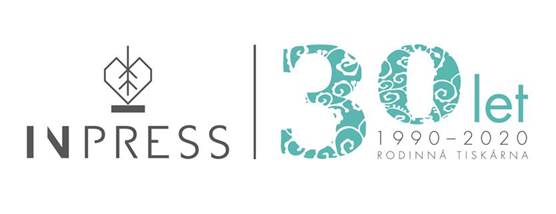 From: Repková Tereza [mailto:Tereza.Repkova@moravska-galerie.cz] 
Sent: Wednesday, March 8, 2023 11:49 AM
To: Rusnoková Tamara <tamara@inpress.cz>
Subject: poptávka_pololetník_14_Milano Dobrý den, Tamaro, Mohla bych Vás poprosit o cenovou nabídku k plánovanému tisku Pololetního magazínu č. 14 dle specifikace níže? 
Prosím i o termín kdy potřebujete tisková data tak, aby byl pak u nás 15. 4.
Předem moc děkuji.Specifikace tiskoviny: Pololetní magazín č. 14 - Realizováno v rámci projektu „Made by Fire“, reg. číslo projektu 0215000060 za finanční podpory Ministerstva kultury z programu Národní plánu obnovy, výzva Mobilita II.Obálka:stran: 4formát výsledný: 205 x 270 mmformát rozložený: 410 x 270 mmkřída mat volume 1,1 bílý 115 grCMYK + 1 Pantone 802 / CMYK 
ofsetový tisk 
disperzní lak matný 1/1Blok:stran: 44formát výsledný: 205 x 270 mmformát rozložený: 410 x 270 mmkřída lesk bílý 90 grCMYK + 1 Pantone 803/CMYK + 1 Pantone 803 
ofsetový 
tisk disperzní lak lesklý 1/1Dokončovací zpracování: šitá vazba (V1)Náklad: 6000 ksBalení: do smršťovací folie, 25 ks / balíkMísto spedice: Husova 14, 662 26 Brno, CZPředání tiskových dat: ?Dodání Pololetního magazínu na adresu spedice: 14. 4. 2023Adresná rozesílka na 500 adres v rámci ČR a 50 adres do zahraničíZakázka podléhá poptávkovému řízení o jehož výsledku Vás budeme informovat po vyhodnocení. S přátelským pozdravem Tereza Repková
produkční marketingu / marketing productionOddělení marketingu a komunikace 
Moravská galerie v Brně 
T:+420 532 169 151
M: +420 774 194 034
E: tereza.repkova@moravska-galerie.cz
INPRESS, A.S. Moravská Galerie v BrněMísto: BrnoDatum: 20. 3. 2023Místo: BrnoDatum: 20. 3. 2023____________________________________________________________Vladislav Nadberežný, jednatelMgr. Jan Press, ředitel 